Te bezorgen aan:	College van burgemeester en schepenen
Centrumlaan 100
9400 NinoveDe vrijstelling dient aangevraagd de worden na ontvangst van het aanslagbiljet. De zakelijk gerechtigde (eigenaar, vruchtgebruiker, opstal- of erfpachthouder) die een vrijstelling wil, moet zelf aantonen dat een van de vrijstellingsgronden van artikel 4 van het reglement van de leegstandsheffing, van toepassing is.Gegevens houder zakelijk rechtGegevens leegstaande woning / gebouw zoals vermeld in de administratieve akteBewijs machtigingVoeg de nodige bewijsstukken toe als dit formulier wordt ingediend door een gemachtigd vertegenwoordiger van de zakelijke gerechtigde.Reden aanvraag vrijstelling van de leegstandsheffing
 (Conform de vrijstellingsgronden vermeld in art. 4 van het reglement van de leegstandsheffing)Duid de toepasselijke vrijstellingsgrond aan en voeg de benodigde bewijsstukken toe als bijlage:Vrijstelling voor de belastingplichtige die in een erkende ouderenvoorziening , verblijft, of voor een langdurig verblijf werd opgenomen in een psychiatrische instelling Vrijstelling voor de belastingplichtige die sinds minder dan één jaar zakelijke gerechtigde is van het gebouw en of woning, met dien verstande dat deze vrijstelling slechts geldt voor het heffingsjaar volgend op het verkrijgen van het zakelijk recht. Deze vrijstelling geldt niet voor:De overdracht aan een vennootschap die door de overdrager rechtstreeks of onrechtstreeks gecontroleerd wordtDe overdracht die het gevolg is van een fusie, splitsing of andere overgang ten algemene titelDe overdracht aan bloed- en aanverwanten tot en met de derde graad, tenzij in geval van overdracht bij erfopvolging of testamentHet gebouw of de woning is gelegen binnen de grenzen van een door de bevoegde overheid goedgekeurd onteigeningsplan. De belastingplichtige moet de vrijstelling slechts één maal aanvragen;Het gebouw of de woning kan geen voorwerp meer uitmaken van een stedenbouwkundige vergunning omdat een voorlopig of definitief onteigeningsplan is vastgesteldHet gebouw of de woning vernield of beschadigd werd ten gevolge van een plotse ramp, met dien verstande dat deze vrijstelling slechts geldt gedurende een periode van drie jaar volgend op de datum van de vernieling of beschadigingHet gebouw of de woning kan onmogelijk daadwerkelijk gebruikt worden omwille van een verzegeling in het kader van een strafrechtelijk onderzoek of omwille van een expertise in het kader van een gerechtelijke procedure, met dien verstande dat deze vrijstelling slechts geldt gedurende een periode van twee jaar volgend op de aanvang van de onmogelijkheid tot daadwerkelijk gebruik; Het gebouw of de woning wordt gerenoveerd blijkens een niet vervallen stedenbouwkundige vergunning voor stabiliteitswerken of sloopwerkzaamheden, met dien verstande dat deze vrijstelling slechts geldt gedurende een termijn van twee jaar volgend op het uitvoerbaar worden van de stedenbouwkundige vergunning. Het gebouw of de woning gerenoveerd wordt blijkens een renovatienota, met dien verstande dat deze vrijstelling slechts geldt gedurende een termijn van een jaar volgend op het uitvoerbaar worden van de renovatienota (datum aanvang van de renovatiewerken dient opgenomen te worden in de renovatienota)De woning of het gebouw maakt voorwerp uit van een overeenkomst met het oog op renovatie-, verbeterings- of aanpassingswerkzaamheden in de zin van artikel 3.30, § 2 van de Vlaamse Codex Wonen van 2021.De houder van het zakelijk recht is:een sociale huisvestingsmaatschappij;een andere sociale woonorganisatie;een autonoom gemeentebedrijf;een gemeente, OCMW of een intergemeentelijke vereniging. Voeg als bijlage de nodige bewijzen toeEen vrijstelling geldt voor de termijn zoals bepaald in artikel in art. 4 van het reglement van de leegstandsheffing.HandtekeningHandtekening 									Datum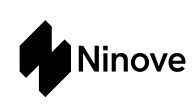 Aanvraag vrijstelling leegstandsheffingDossiernummer:………………………………………………………………………………………………...Dossiernummer:………………………………………………………………………………………………...Naam: …………………………………………………………………………………………………………………….Naam: …………………………………………………………………………………………………………………….Voornaam: …………………………………………………………………………………………………………………….Voornaam: …………………………………………………………………………………………………………………….Straat: ……………………………………………………….Huisnummer: ……………….  Bus:…………………..Postcode: ……………………………………………………….Gemeente: ………………………………………………………...Telefoonnummer: ……………………………………………………….Gsm-nummer:……………………………………………..Email: …………………………………………………………………………………………………………………….Email: …………………………………………………………………………………………………………………….Straat: ……………………………………………………………Straat: ……………………………………………………………Huisnummer: ……………………………………………………Huisnummer: ……………………………………………………Kadastrale liggingAfd: ………………………….Sectie: …………….Nr(s): ………………